P O T V R Z E N ÍPotvrzuji, že níže jmenovaný/á uchazeč/ka o dvouleté nástavbové studium oboru vzdělávání Bezpečnostní služby 68–42–L/51 ve VPŠ a SPŠ MV v Praze....................................................................................................................................................(služební hodnost, příjmení a jméno, OEČ, datum narození)byl ustanoven na požadované systemizované služební místo, pro které je stanovena služební hodnost referenta, a že absolvoval/a kurz kvalifikační přípravy ZOP..............................................název útvaru.................................................podpis odpovědné úřední osobydatum a místo: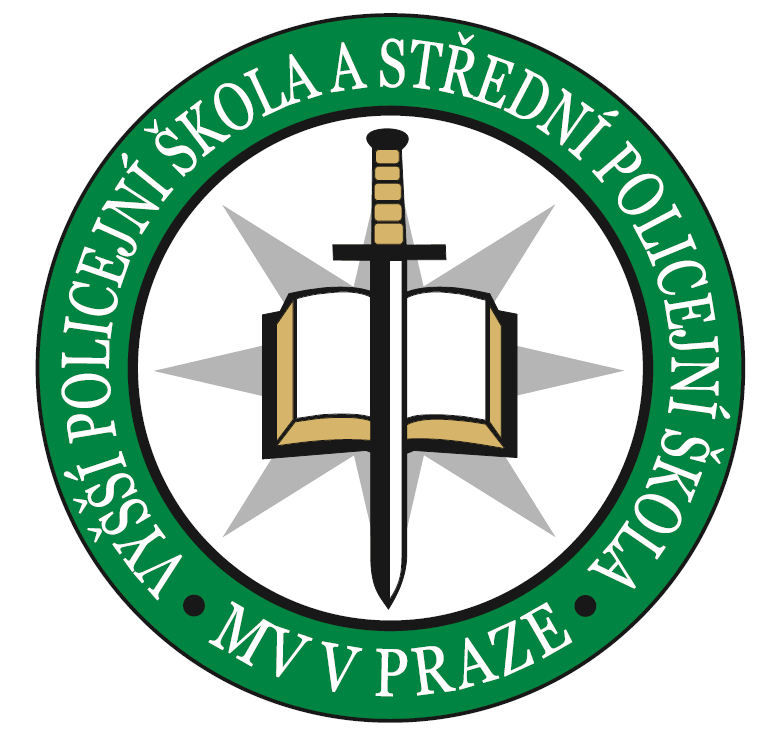 Vyšší policejní škola a Střední policejní škola Ministerstva vnitra v Praze
Pod Táborem 102/5, 190 24 Praha 9
ID datové schránky: 4zrkgbn